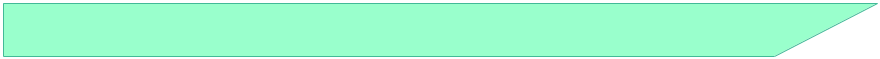 O.S.5. Transformarea Grădiniței Secusigiu din grădiniță cu program normal în gădiniță cu program prelungitObiectiv specific 1. Diversificarea ofertei educaționale prin înființarea unei grupe cu program prelungit la Grădinița PN Secusigiu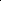 Activități pentru atingerea obiectivuluiActivități pentru atingerea obiectivuluiActivități pentru atingerea obiectivuluiActivități pentru atingerea obiectivuluiActivități pentru atingerea obiectivuluiResurseTermeneResponsabilitățiResponsabilitățiEvaluareEvaluareRezultate așteptate / indicatori de performanțăRezultate așteptate / indicatori de performanțăCDŞ-uri și activități extracurriculare -CDŞ-uri și activități extracurriculare -CDŞ-uri și activități extracurriculare -CDŞ-uri și activități extracurriculare -CDŞ-uri și activități extracurriculare -ProgramelePermanentDirectorDirectorComparareComparareIncluderea tuturor elevilor, indiferent de etnie,Includerea tuturor elevilor, indiferent de etnie,educațiepentrupentrusănătate,sănătate,CDŞCEACCEACrezultaterezultatestare de sănătate etc. în cel puţin o activitateautocunoaștere,autocunoaștere,prevenireprevenireșiCadreComisia deComisia deșcolară și/sau extrașcolară.combatere  a  violenței  și  hărțuirii,combatere  a  violenței  și  hărțuirii,combatere  a  violenței  și  hărțuirii,combatere  a  violenței  și  hărțuirii,combatere  a  violenței  și  hărțuirii,didacticecurriculumcurriculumCreșterea cu 50% a elevilor care apreciază școala capromovare a integrității și valorilor pro-promovare a integrității și valorilor pro-promovare a integrității și valorilor pro-promovare a integrității și valorilor pro-promovare a integrității și valorilor pro-Eleviun mediu sigur și unde se simt bine.sociale,   exprimarea culturalăsociale,   exprimarea culturalăsociale,   exprimarea culturalăsociale,   exprimarea culturalăși denatură interculturală ;natură interculturală ;natură interculturală ;Oferireadefeedbackregulat,regulat,ProgramaSăptămânalSăptămânalEleviEleviFiecareFiecareCreșterea încrederii în forțele proprii și, implicit asistematic,personalizat  înpersonalizat  înprivințaprivințaProfesori14-1614-1614-16PărințiPărințicadrucadruprocentului elevilor care obțin rezultate mai bunerezultatelor învățării și a altor rezultaterezultatelor învățării și a altor rezultaterezultatelor învățării și a altor rezultaterezultatelor învățării și a altor rezultaterezultatelor învățării și a altor rezultateElevi/ Părințiididacticdidacticdidacticla învățătură cu 50%;la învățătură cu 50%;personale.Oferirea de oportunități de alegere șiOferirea de oportunități de alegere șiOferirea de oportunități de alegere șiOferirea de oportunități de alegere șiOferirea de oportunități de alegere șiDirectorCel puțin deCel puțin deÎnvăţătoareÎnvăţătoareChestionareChestionareÎmbunătățirea participării elevilor la lecții  prindecizie personală (în funcție de niveluldecizie personală (în funcție de niveluldecizie personală (în funcție de niveluldecizie personală (în funcție de niveluldecizie personală (în funcție de nivelulCEAC3 ori pe an3 ori pe anDiriginţiDiriginţiFișe deFișe decrearea unei atmosfere plăcute, promovarea unorde vârstă) în privința activităților dede vârstă) în privința activităților dede vârstă) în privința activităților dede vârstă) în privința activităților dede vârstă) în privința activităților deCadreleEducatoareEducatoareobservare aobservare ainteracțiuni pozitive și a stimularea stării de bine aînvățare(curriculareșididacticeelevilorelevilorelevilor;extracurriculare)extracurriculare)Creșterea de la 70% la 90% a elevilor care participăCreșterea de la 70% la 90% a elevilor care participăactiv la activități;Activități de promovare a rezultatelorActivități de promovare a rezultatelorActivități de promovare a rezultatelorActivități de promovare a rezultatelorActivități de promovare a rezultatelorÎnvăţătoarePermanentPermanentCEACCEACPublicarea/Publicarea/Creșterea încrederii în propriile forțe, stimulareadeosebite obținute de copiii/tinerii dindeosebite obținute de copiii/tinerii dindeosebite obținute de copiii/tinerii dindeosebite obținute de copiii/tinerii dindeosebite obținute de copiii/tinerii dinDiriginţiConformConformCadreleCadreleafişareaafişareaspiritului de competițieunitatea de învățământ.unitatea de învățământ.unitatea de învățământ.Educatoarecalendaruluicalendaruluididacticedidacticerezultatelorrezultatelorunitatea de învățământ.unitatea de învățământ.unitatea de învățământ.calendaruluicalendaruluididacticedidacticerezultatelorrezultatelorFestivitățiFestivitățide premierede premiereActivități cu voluntari și alte persoaneÎnvăţătoareCel puțin 2CPPEAcțiunile deExplorarea relaţiei dintre nivelul de educaţie şiExplorarea relaţiei dintre nivelul de educaţie şiExplorarea relaţiei dintre nivelul de educaţie şiresursă din comunitateEducatoareîntâlniri peCadrelevoluntariatşansele de realizare a obiectivelor personaleşansele de realizare a obiectivelor personaleşansele de realizare a obiectivelor personaleDiriginţiandidacticeandidacticeOferirea unor exemple / modelele deAbsolvenți ai2 întâlniri peÎnvăţătoareAsistențe laReducereacomportamentelor   şi   atitudinilorcomportamentelor   şi   atitudinilorsucces  /  modele  de  viață  (”roleșcoliian pentruEducatoareorenegative şi formarea unor comportamentenegative şi formarea unor comportamentenegative şi formarea unor comportamentemodels”)  –  prin  exemplu  personal,fiecare clasăDiriginţiChestionareapropiate de cele obişnuite, normale.apropiate de cele obişnuite, normale.apropiate de cele obişnuite, normale.dintre absolvenți sau colegi etc.Obiectiv specific 2 - Asigurarea fondurilor necesare pentru asigurarea hranei și a mobilierului în grupa cu program prelungitObiectiv specific 2 - Asigurarea fondurilor necesare pentru asigurarea hranei și a mobilierului în grupa cu program prelungitObiectiv specific 2 - Asigurarea fondurilor necesare pentru asigurarea hranei și a mobilierului în grupa cu program prelungitObiectiv specific 2 - Asigurarea fondurilor necesare pentru asigurarea hranei și a mobilierului în grupa cu program prelungitObiectiv specific 2 - Asigurarea fondurilor necesare pentru asigurarea hranei și a mobilierului în grupa cu program prelungitObiectiv specific 2 - Asigurarea fondurilor necesare pentru asigurarea hranei și a mobilierului în grupa cu program prelungitObiectiv specific 2 - Asigurarea fondurilor necesare pentru asigurarea hranei și a mobilierului în grupa cu program prelungitObiectiv specific 2 - Asigurarea fondurilor necesare pentru asigurarea hranei și a mobilierului în grupa cu program prelungitObiectiv specific 2 - Asigurarea fondurilor necesare pentru asigurarea hranei și a mobilierului în grupa cu program prelungitObiectiv specific 2 - Asigurarea fondurilor necesare pentru asigurarea hranei și a mobilierului în grupa cu program prelungitActivități pentru atingerea obiectivuluiResurseTermeneResponsabilitățiResponsabilitățiEvaluareRezultate așteptate / indicatori de performanțăRezultate așteptate / indicatori de performanțăRezultate așteptate / indicatori de performanțăPlanificarea in proiectul de buget a fondurilor necesare Proiectul de bugetPermanentDirectorToate cadreledidacticeMobilir adecvat: paturile, lenjeriileMobilir adecvat: paturile, lenjeriileMobilir adecvat: paturile, lenjeriileContabilAsigurarea accesului tuturor elevilor laCadre didacticePermanentResponsabuliGrup de lucruGrup de lucruCreșterea cu 30% a numărului de elevi care au seCreșterea cu 30% a numărului de elevi care au seCreșterea cu 30% a numărului de elevi care au seeducație, eliminarea oricăror forme deEleviimonitorizareantisegregareantisegregaresimt valorificați pozitiv în grădinițăsimt valorificați pozitiv în grădinițăsimt valorificați pozitiv în grădinițădiscriminare şi segregare;segregareEliminarea 100% a oricărei forme de segregareEliminarea 100% a oricărei forme de segregareEliminarea 100% a oricărei forme de segregareExerciții de alertare / comportament înCadre didacticeConformDirectorPV exercițiiCreșterea cu 30% a numărului de elevi care  auCreșterea cu 30% a numărului de elevi care  auCreșterea cu 30% a numărului de elevi care  ausituații de urgențăElevii/PărințiigraficelorResponsabil SUsimulareîncredere înnivelul siguranței din spațiile școlare,nivelul siguranței din spațiile școlare,în vecinătatea școlii și pe drumul la/de la școală.în vecinătatea școlii și pe drumul la/de la școală.în vecinătatea școlii și pe drumul la/de la școală.Folosirea  interactivă,  etică  și  înCadre didactice2 ore /DirectorRaport deCreșterea cu 30% a numărului de elevi care cunoscCreșterea cu 30% a numărului de elevi care cunoscCreșterea cu 30% a numărului de elevi care cunoscsiguranță, a tehnologiilor – Internet,Elevii/ Părințiian/clasăCadremonitorizarebeneficiile, dar și pericolele internetului, a rețelelorbeneficiile, dar și pericolele internetului, a rețelelorbeneficiile, dar și pericolele internetului, a rețelelorrețele de socializareInvitațiPermanentdidacticede socializareColaborare  permanentă  cu  PrimăriaDirectorPermanentDirectorAdreseCreșterea   calității   actului   educațional   prinCreșterea   calității   actului   educațional   prinCreșterea   calității   actului   educațional   princomunei  Secusigiu  pentru  finanțareaCACereriasigurarea unor spații prietenoase și stimulativeasigurarea unor spații prietenoase și stimulativeasigurarea unor spații prietenoase și stimulativeobiectivelor propusecare contribuie la atingerea stării de bine;care contribuie la atingerea stării de bine;care contribuie la atingerea stării de bine;Activități pentru atingerea obiectivuluiResurseTermeneResponsabilitățiEvaluareRezultate așteptate / indicatori de performanțăImplementarea unui program zilnicCadredidacticeEleviPermanentDirectorCadre didacticeParteneriateProgramul /orarul specific grupelorOrganizarea ambientului educațional și dotarea sălilor de grupă cu material ce stimulează curiozitatea copiilorCadreDidacticeEleviComunitatealocalăConformcalendarResponsabilCPPERezultateleobținuteChestionardesatisfacțieÎmbunătățirea comunicării interne;Creșterea implicării elevilor în viața școlii;Participarea de 100% a elevilor la activități;Respectarea de către cadrele didactice și părinți a principiului nediscriminării și a egalității de șanseCadredidacticeEleviPermanentDirectorCadre didacticeRezultateleobținuteÎmbunătățirea comunicării interne